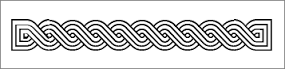                    Mali Kustošijanci za velika djelaOve korizme je naša OŠ Kustošija započela humanitarnu akciju prikupljanja trajnih namirnica i higijenskih potrepština za potrebe korisnika katoličke udruge: Kap dobrote. Svi učenici od prvog do osmog razreda osnovne škole zajedno sa svojim roditeljima rado su se odazvali i pokazali svoju nesebičnost i spremnost za pružanjem pomoći potrebitima.Katoličku udrugu „Kap dobrote“ osnovao je pater Antun Cvek 1990. godine. Udruga brine o starim, bolesnim, nemoćnim i siromašnim osobama koje se nisu sposobne same brinuti o sebi, a nemaju nikoga tko bi se o njima brinuo. Trenutno Udruga na različite načine pomaže ukupno 170 osoba starije životne dobi. Velikim djelom se radi o osobama koje žive na rubu egzistencije, a često u uvjetima koji nisu dostojni ljudskog bića. Većinom su to tavanski ili podrumski, vlažni prostori, bez struje, tople vode, grijanja, bez kupaonice, prostori koji nisu namijenjeni za život čovjeka, a  korisnici su primorani u njima živjeti jer nemaju gdje drugdje. Svrha pomoći koja se pruža korisnicima je mogućnost što duljeg ostanka u vlastitim domovima i osiguravanje životnih uvjeta dostojnih ljudskog bića. Udruga djeluje isključivo na terenu i to na području grada Zagreba i okolice, a u slučajevima kada korisnici presele iz Zagreba, brinu i dalje o njima shodno svojim mogućnostima. Korisnicima pružaju materijalnu i duhovnu pomoć, a prisutnost čovjeka i spoznaja da nisu zaboravljeni i napušteni od svih nekad je puno važnija od materijalnih stvari koje dobivaju. O korisnicima trenutno brine 4 zaposlenika i 70-tak volontera koji odvajaju svoje vrijeme za potrebe bližnjih.Udruga svaki mjesec za 50 korisnika koji su u najtežoj situaciji osigura paket osnovnih prehrambenih namirnica i higijenskih potrepština. Kako većina korisnika nema uvjete za skladištenje hrane, a neki čak ni za pripremanje obroka, nastoji se prikupiti namirnice koje se ne kvare brzo, koje mogu dulje stajati i koje se mogu konzumirati bez pripreme. U pakete se redovito stavlja: ulje, brašno, šećer, sol, riža, tijesto, palenta, vegeta, juhe iz vrećice, konzerve graha / graška, paštete, mesni doručak, ragu, konzerve ribe, pasiranu rajčicu, kekse (po mogućnosti nešto mekše), čaj, kava Od higijenskih potrepština potrebni su:šampon, sredstvo za pranje posuđa, prašak za pranje rublja... Svaki mjesec ovisno o prikupljenoj pomoći ih se daruje.Većinom je svima važno da dobiju kavu pa im to uvijek dobro dođe. Isto tako, ima dosta ljudi koji ne kuhaju nego koriste namirnice koje se mogu odmah konzumirati (pašteta, mesni doručak, konzerve graha, riba) pa takvih namirnica uvijek treba u većim količinama.Marljivo i vrijedno prikupljamo sve s popisa a dobrota i velikodušnost naših učenika i njihovih roditelja  je neopisiva. Već smo donirali udruzi prvi dio prikupljene hrane i higijenskih potrepština a do Dana škole nastavljamo skupljati i dalje za siromašne i potrebite.  HVALA SVIM DOBROČINITELJIMA